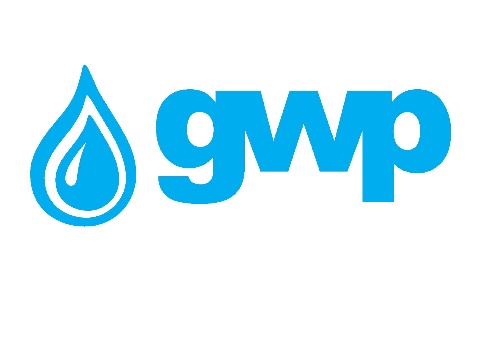 Electronic Tender DocumentationChanging the excitation system on the units of Zhinvalhesi1.1 Name of the procurement objectGeorgian Water and Power Ltd (GWP, ID 203826002) announces an electronic tender for: Changing the excitation system on the units of Zhinvalhesi1.2. Description of service / work (technical assignment), quantity / volume of the procurement objectTechnical assignmentThe outdated electronic machine excitation with its self-made automatic voltage regulator cannot meet the modern condition of fast voltage recovery. In connection with the transition to the wholesale trade of electrical energy, a necessary condition is the supply of quality electrical energy, in particular, compliance with the nominal parameters of voltage and frequency. To fulfill these requirements, it is necessary to change the excitation system.To design a new excitation system on semiconductors with an automatic voltage regulation device, which will be fast and powerful. It should be able to quickly affect the reactive load of the unit during an accident, which causes the maintenance of the nominal value of the voltage on the generator.The entire existing excitation system must be dismantled.The exciter machine with its stator and rotor must be removed. Only the tach generator and the muses holding device will remain.Must be Installed a new control and protection panel with its field extinguishing machine.Must be Installed a new special rectifier transformer at the neutral of the generator between the excitation resistances or any acceptable location. The power of the transformer should be specified during the design.The excitation voltage must be supplied to the generator rotor excitation muses holding device.An existing storage battery must be used for initial excitation.The unit must have a means of starting from zero in order to obtain the initial voltage.Secondary excitation circuits must be connected to existing relay, hydraulic and circuit breaker control circuits.The generator excitation regulator must be able to work in forcing mode for at least 10 seconds.The excitation system of the generator should be equipped with a system stabilizer (pss).The excitation system should have two-fold forcing and re-forcing.The automatic voltage regulation system with an accuracy of ±(0.5)% of the device should ensure the maintenance of a stable voltage of the generator.It should be equipped with a device for automatic voltage regulation and reactive power limitation. It must correspond to the factory diagram of reactive power of the generator.The voltage regulator must have:Voltage regulation modeThe excitation system of the generator must be designed and selected so that the generator works at the nominal voltage of the transmission network and can adjust the reactive power according to the characteristic curve of the generator power.Mode of regulation of cos⁡φ.Fulfillment of points "a", "b", "c" depends on e-mail. As required by the system.Design and manufacturing documents must be in English and Russian.The design process should be coordinated with local technical staff.The removal or addition of any item should be discussed with the HPP technical staff to exclude arbitrary simplification of the excitation system by the project organization or contractor, as each item is consistent with the requirements of the network rules.Replace and, if necessary, add secondary switching control and power cables as a whole.Note: Please note, the equipment must be of European manufacture!Delivery and Installation work must be executed in 2023Guarantee 2 years1.3 EstimationThe bidder must submit the estimates according to Annex N1 in Excel format.1.4 Form and place of delivery of goodsGeorgian Water and Power Ltd (GWP) Place of delivery:Warehouse of "Georgian Water and Power" – Zhinvali HPP1.5 Payment termsPayment will be made by consignment, with non-cash payment within 30 (thirty) calendar days after receiving the goods and signing of the relevant acceptance certificate and / or relevant documents. In case of requesting an advance payment, you must submit an advance payment guarantee, which must be issued by a bank licensed by Georgia or a bank of a member country of the Organization for Economic Cooperation and Development (OECD) – can be negotiable. 1.6 Data to be uploaded / submitted by the bidder in the electronic tender:1. Price table (in accordance with Annex N1);2. Extract from the Register of Entrepreneurs and Non-Entrepreneurial (Non-Commercial) Legal Entities, which must be issued after the announcement of this electronic tender;3. Consent to these tender conditions, for which a signed tender application must be submitted;4. Information on the materials used Quality certificates issued by the relevant authorities.5. The warranty must apply to the material, companies that offer higher warranty period will be given priority during selection.6. The supplier must present the quality certificates corresponding to the country where the material will be produced. 7. Offer must be valid for – 60 daysNote:All documents and / or information created by the bidder uploaded in the electronic tender must be signed by an authorized person (if necessary, a power of attorney must be uploaded);All documents and / or information created by the bidder must be confirmed by the electronic signature of the authorized person or the electronic stamp of the company.If the bidder is a foreign enterprise that is not registered in Georgia, bidder can send the bid via e-mail, which is indicated in the contact information of this tender documentation.Also, if some technical problem will arise, during bid submission on tender site, the bidder can send a proposal on the e-mail specified in the tender documents. We would like to state that the proposal must be submitted by e-mail no later than 18:00 on April 3, 2023.1.7 Signing a contractWithin the framework of this e-tender, a single contract will be concluded in accordance with the draft contract and the tender proposal attached to this tender.1.8 Other requirements1.8.1 At the time of submission of the proposal, the bidder should not be:• in the process of bankruptcy;• In the process of liquidation;• In a state of temporary suspension of activities.1.8.2 Presentation of prices is allowed only in the national currency of Georgia (GEL). Prices should include all costs and taxes (including VAT) provided by this tender.1.8.3 The bid submitted by the bidder must be valid for 30 (thirty) calendar days from the date of receipt of bids.1.8.4 The Procurer (Georgian Water and Power LLC (GWP, JSC 203826002) reserves the right to set the deadline for the tender, change the terms of the tender, notify the tender participants in a timely manner, or terminate the tender at any stage.The Procurer (Georgian Water and Power Ltd (GWP, ID 203826002)) will identify the winning supplier to the Tender Commission and notify all participating companies of the decision. The Purchaser (Georgian Water and Power Ltd (GWP, ID 203826002)) is not obliged to provide the participating company with a verbal or written explanation of any decision regarding the competition.The Purchaser (Georgian Water and Power LLC (GWP, ID 203826002)) reserves the right to verify any information received from the Bidders, as well as to obtain information about the Bidder Company or its activities. If it is proved that the information provided by the bidder is not true or falsified, the bidder will be disqualified.Please note that the Purchaser (Georgian Water and Power Ltd (GWP, ID  203826002) will not receive any oral inquiries for additional information, except by telephone.Note: Any other information obtained by other means will not be official and does not give rise to any liability on the part of the Purchaser (Georgian Water and Power LLC (GWP, ID 203826002)).1.9 Information for e-tender participants1.9.1 Any questions during the tender process must be in writing and the online Q&A mode of tenders.ge portal must be used;1.9.2 To participate in the electronic tender, the company must be registered on the website www.tenders.ge 1.9.3 Instructions for participation in the electronic tender on tenders.ge can be found in the attached fileI got acquainted/ Signature of the authorized person of the participating company /Contact information:Procurement representativeContact person: Magda LomtatidzeAddress: Georgia, Tbilisi, Mtatsminda district, Medea (Mzia) Jugheli street, №10E-mail Email: mlomtatidze@gwp.ge Tel: +995 322 931111; 595 22 66 94Contact person: Irakli KhvadagadzeAddress: Georgia, Tbilisi, Mtatsminda district, Medea (Mzia) Jugheli street, №10E-mail Email: ikhvadagadze@gwp.ge Tel: +995 322 931111 (1141); 599 50 50 67